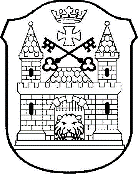 ĀGENSKALNA VALSTS ĢIMNĀZIJALavīzes iela 2A, Rīga, LV-1002, tālrunis 67612468; 67619028, e-pasts: avg@riga.lvIEKŠĒJIE NOTEIKUMIRīgāPar izglītojamo uzņemšanas kārtību Āgenskalna Valsts ģimnāzijāVispārīgie jautājumi1. Noteikumi nosaka kārtību, kādā izglītojamie tiek uzņemti Āgenskalna Valsts ģimnāzijas (turpmāk – Ģimnāzija) pamatizglītības otrā posma (7.-9.klase) izglītības programmās un vispārējās vidējās izglītības klātienes formas programmā (turpmāk – izglītības programmas).2. Ģimnāzijas 7.klasē konkursa kārtībā uzņem izglītojamos, kuri ir nokārtojuši iestājpārbaudījumu un kuri ir saņēmuši liecību, kas ietver izglītojamā snieguma vērtējumu katrā mācību priekšmetā mācību gada noslēgumā. 3. Ģimnāzijas 10.klasē konkursa kārtībā uzņem izglītojamos, kuri ir nokārtojuši iestājpārbaudījumu un kuri ir saņēmuši apliecību par vispārējo pamatizglītību.4.  Ģimnāzijas 8., 9., 11. un 12.klasē brīvajās vietās konkursa kārtībā uzņem izglītojamos, kuri ir nokārtojuši iestājpārbaudījumu un līdz Ģimnāzijas noteiktam termiņam ir nokārtojuši pārbaudījumus tajos izvēlētās izglītības programmas mācību priekšmetos, kurus viņi nav apguvuši iepriekšējā izglītības iestādē.5. Ģimnāzijas izglītības programmās kā iestājpārbaudījums tiek noteikts rakstisks pārbaudījums matemātikā.6. Komplektējot klases, Ģimnāzija ievēro Rīgas domes Izglītības, kultūras un sporta departamenta (turpmāk – Departaments) noteikto kārtību.Iestājpārbaudījuma organizēšana izglītojamo uzņemšanai Ģimnāzijas  7. un 10.klasē Lai iestātos Ģimnāzijas 7. un 10.klasē, pretendentam jākārto iestājpārbaudījums matemātikā, kuru Departaments rīko apvienotu visām Rīgas pilsētas Valsts ģimnāzijām. Apvienotā iestājpārbaudījuma organizēšana un rezultātu paziņošana notiek saskaņā ar Departamenta 2019.gada 22.marta iekšējo noteikumu Nr.7 -nts “Apvienotā iestājpārbaudījuma matemātikā Rīgas valsts ģimnāziju 7. un 10.klasēs norises un vērtēšanas kārtība” (turpmāk – Iekšējie noteikumi) noteikto kārtību.Informācija par apvienotā iestājpārbaudījuma organizāciju vismaz trīs nedēļas iepriekš pirms apvienotā iestājpārbaudījuma norises datuma tiek publicēta Ģimnāzijas tīmekļa vietnē http://avg.lv/lv/uznemsana  un izvietota Ģimnāzijā informatīvajā stendā.Pieteikšanās apvienotajam iestājpārbaudījumam notiek elektroniski Departamenta izveidotā tīmekļa vietnē, aizpildot izveidoto pieteikuma formu. Pieteikumam ir informatīvs raksturs. Pieteikšanās tiek uzsākta divas  nedēļas pirms apvienotā iestājpārbaudījuma norises datuma,  pieteikuma saite tiek publicēta Ģimnāzijas tīmekļa vietnē http://avg.lv/lv/uznemsana.  Iestājpārbaudījuma organizēšana izglītojamo uzņemšanai uz brīvajām vietām Ģimnāzijas 8., 9., 11. un 12.klasē Informāciju par brīvajām vietām Ģimnāzijas 8., 9., 11. un 12.klasē publicē līdz kārtējā gada 31.maijam Ģimnāzijas tīmekļa vietnē http://avg.lv/lv/uznemsana. Lai iestātos Ģimnāzijas 8., 9., 11. un 12.klasē, pretendentam jākārto iestājpārbaudījums matemātikā. Iestājpārbaudījumu organizēšanai Ģimnāzijas direktors izveido iestājpārbaudījuma komisiju, kura:13.1. sagatavo iestājpārbaudījumu programmu un saturu;13.2. nosaka iestājpārbaudījumu un vērtēšanas kritērijus un kārtību;13.3 .piešķir pretendentiem kodus;13.4. organizē iestājpārbaudījumu norisi; 13.5. novērtē pretendentu iestājpārbaudījumu darbus pēc noteiktajiem kritērijiem;13.6. sastāda iestājpārbaudījumu rezultātu protokolus, kuru paraksta visi komisijas locekļi un apstiprina direktors;13.7. apkopo iestājpārbaudījumu rezultātus un izsaka priekšlikumus pretendentu uzņemšanai Ģimnāzijā;13.8. izskata apelāciju par iestājpārbaudījuma rezultātiem, ja tāda iesniegta.Pretendentiem, viņu vecākiem vai citiem bērna likumiskajiem pārstāvjiem (turpmāk-vecāki) ir tiesības iepazīties ar iestājpārbaudījumu programmu un norises kārtību.Pieteikšanās  iestājpārbaudījumam notiek elektroniski izglītības iestādes tīmekļa vietnē http://avg.lv/lv/uznemsana,  aizpildot Ģimnāzijas izveidotu pieteikuma formu.Kodētie iestājpārbaudījumu rezultāti tiek paziņoti ne vēlāk kā  trešajā darba dienā pēc iestājpārbaudījuma norises dienas, publicējot Ģimnāzijas tīmekļa vietnē http://avg.lv/lv/uznemsana un izvietojot Ģimnāzijā informatīvajā stendā.Apelāciju par iestājpārbaudījuma vērtējuma pārskatīšanu pretendenta vecāki vai citi likumiskie pārstāvji (turpmāk – vecāki) var iesniegt Ģimnāzijas direktoram ne vēlāk kā 2 (divu) darbadienu laikā pēc iestājpārbaudījuma rezultātu paziņošanas. Apelācijas izskatīšanas rezultāti tiek paziņoti pretendenta vecākiem  rakstiski 3 (trīs) darba dienu laikā no iesnieguma saņemšanas brīža.Izglītojamo uzņemšana un dokumentu iesniegšana  Izglītojamo uzņemšanu Ģimnāzijā organizē Uzņemšanas komisija, kuras sastāvu ar rīkojumu apstiprina Ģimnāzijas direktors. Uzņemšanas komisijas darbā ar novērotāja tiesībām drīkst piedalīties Ģimnāzijas padomes ieteiktie vecāku pārstāvji.   Ģimnāzijas Uzņemšanas komisija:nosaka iestājpārbaudījumā iegūtos procentus (%) no maksimālā punktu skaita, ar ko izglītojamie var piedalīties konkursā pamatizglītības otrā posma (7.-9.klase) izglītības programmā un vispārējās vidējās izglītības klātienes formas programmas atbilstošajā mācību kursu komplektā;pamatojoties uz konkursa rezultātiem, sagatavo priekšlikumus Ģimnāzijas direktoram izglītojamo uzņemšanai atbilstoši vecāku iesniegumā norādītajai izglītības programmai;2 (divu) darbadienu laikā izskata motivētas pretendentu vecāku apelācijas par konkursa rezultātiem.  Saskaņā ar iestājpārbaudījuma rezultātiem  Ģimnāzijā izglītojamie tiek uzņemti konkursa kārtībā, piesakoties Ģimnāzijas tīmekļa vietnē http://avg.lv/lv/uznemsanauz 7. klasi, pievienojot iepriekšējās mācību iestādes apstiprinātu 6. klases liecību ar gada vērtējumiem;uz 10.klasi, norādot vidējās izglītības programmas kursu komplektu, uz kuru pretendē, atzīmējot pirmo un otro prioritāti:vispārējās vidējās izglītības programmas valodu un kultūras izpratnes kursu komplekts, kas nodrošina padziļinātu latviešu valodas un literatūras II, svešvalodas II un  vēstures un sociālo zinātņu II apguvi;vispārējās vidējās izglītības programmas matemātikas un inženierzinātņu  kursu komplekts, kas nodrošina padziļinātu fizikas II, matemātikas II un svešvalodas II apguvi;vispārējās vidējās izglītības programmas matemātikas un  dabaszinātņu kursu komplekts, kas nodrošina padziļinātu matemātikas II, ķīmijas II, bioloģijas II un svešvalodas II apguvi;vispārējās vidējās izglītības programmas matemātikas un sociālo zinātņu kursu komplekts, kas nodrošina padziļinātu matemātikas II, sociālās zinātnes II (komerczinības), un svešvalodas II apguvi. Izglītojamie 7.klasē tiek uzņemti konkursa kārtībā, ņemot vērā iestājpārbaudījumā iegūto punktu skaitu un gada vērtējumu latviešu valodā, beidzot 6.klasi.   Izglītojamie  8., 9.,10., 11. un 12.klasē tiek uzņemti konkursa kārtībā, ņemot vērā iestājpārbaudījumā iegūto punktu skaitu.Atbilstošās klases tiek komplektētas, ievērojot izglītojamo  pamatizglītības programmas un  vispārējās vidējās izglītības klātienes formas izglītības programmas ar atbilstošo kursu komplektu izvēli un iegūto punktu skaitu konkursā, proporcionāli vietu skaitam klasē.  Pēc konkursa rezultātu paziņošanas dokumentu iesniegšana notiek atbilstoši normatīvo aktu prasībām un Ģimnāzijas direktora noteiktajā termiņā. Ja dokumenti direktora noteiktā termiņā nav iesniegti, izglītojamo no attiecīgās izglītības programmas pretendentu saraksta svītro un saskaņā ar konkursa rezultātiem viņa vieta tiek piedāvāta nākamajam pretendentam.V. Noslēguma jautājumi Noteikumi stājas spēkā ar pieņemšanas brīdi. Atzīt par spēku zaudējušiem Ģimnāzijas 21.05.2020. iekšējos noteikumus Nr. GVA-20-1-nts “Par izglītojamo uzņemšanas kārtību Āgenskalna Valsts ģimnāzijā ”.    Direktors		                                     		                           I.Gaile Sagatavotāja uzvārds, tālrunisAndersone67619090SaskaņotsRīgas domes Izglītības, kultūras un sporta departamentaIzglītības pārvaldes priekšnieks - direktora vietnieks ____________________I. Balamovskis2021.gada 04.martā_________2021.gada 04.marts    Nr. GVA-21-1-nts 